This communication is in reply to the liaison statement SG13 received from SCV on terms and definitions harmonization (your SCV - SG13-LS035, our SG13-TD244/WP2).ITU-T Study Group 13 Q19/13 would like to greet SCV and inform that is took time to review different proposed existing definitions of the term concerned and agreed to adopt the second proposed option in the Recommendation ITU-T Y.3514 (05/2017). At its meeting in July 2018 it subsequently agreed to initiate a Corrigendum 1 to Y.3514 which replaces the term dependability with:dependability [ITU-T L.1202], [ITU-T E.800]: The collective term used to describe the availability performance and its influencing factors on reliability performance, maintainability performance and maintenance support performance.Anticipated consent of the Corrigendum is expected in November 2018. Q19/13 would like to request TSB Editing team to publish Recommendation Y.3514 as one volume document (corrected definition included)._______________________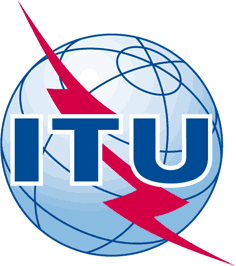 INTERNATIONAL TELECOMMUNICATION UNIONTELECOMMUNICATION
STANDARDIZATION SECTORSTUDY PERIOD 2017-2020INTERNATIONAL TELECOMMUNICATION UNIONTELECOMMUNICATION
STANDARDIZATION SECTORSTUDY PERIOD 2017-2020INTERNATIONAL TELECOMMUNICATION UNIONTELECOMMUNICATION
STANDARDIZATION SECTORSTUDY PERIOD 2017-2020SCV-TD88SCV-TD88INTERNATIONAL TELECOMMUNICATION UNIONTELECOMMUNICATION
STANDARDIZATION SECTORSTUDY PERIOD 2017-2020INTERNATIONAL TELECOMMUNICATION UNIONTELECOMMUNICATION
STANDARDIZATION SECTORSTUDY PERIOD 2017-2020INTERNATIONAL TELECOMMUNICATION UNIONTELECOMMUNICATION
STANDARDIZATION SECTORSTUDY PERIOD 2017-2020SCVSCVINTERNATIONAL TELECOMMUNICATION UNIONTELECOMMUNICATION
STANDARDIZATION SECTORSTUDY PERIOD 2017-2020INTERNATIONAL TELECOMMUNICATION UNIONTELECOMMUNICATION
STANDARDIZATION SECTORSTUDY PERIOD 2017-2020INTERNATIONAL TELECOMMUNICATION UNIONTELECOMMUNICATION
STANDARDIZATION SECTORSTUDY PERIOD 2017-2020Original: EnglishOriginal: English19/1319/13Virtual meeting, 22 November 2018Virtual meeting, 22 November 2018TD(Ref.: SG13-LS75)TD(Ref.: SG13-LS75)TD(Ref.: SG13-LS75)TD(Ref.: SG13-LS75)TD(Ref.: SG13-LS75)TD(Ref.: SG13-LS75)Source:Source:ITU-T Study Group 13ITU-T Study Group 13ITU-T Study Group 13ITU-T Study Group 13Title:Title:LS/o/r on terms and definitions harmonization – dependability (reply to SCV-SG9-LS47]LS/o/r on terms and definitions harmonization – dependability (reply to SCV-SG9-LS47]LS/o/r on terms and definitions harmonization – dependability (reply to SCV-SG9-LS47]LS/o/r on terms and definitions harmonization – dependability (reply to SCV-SG9-LS47]Purpose:Purpose:LIAISON STATEMENTLIAISON STATEMENTLIAISON STATEMENTLIAISON STATEMENTLIAISON STATEMENTLIAISON STATEMENTFor action to:For action to:For action to:---For comment to:For comment to:For comment to:---For information to:For information to:For information to:SCVSCVSCVApproval:Approval:Approval:ITU-T Study Group 13 meeting (Geneva, 16-27 July 2018)ITU-T Study Group 13 meeting (Geneva, 16-27 July 2018)ITU-T Study Group 13 meeting (Geneva, 16-27 July 2018)Deadline:Deadline:Deadline:N/AN/AN/AContact:Contact:Emil Kowalczyk
Orange PolskaPolandEmil Kowalczyk
Orange PolskaPolandEmil Kowalczyk
Orange PolskaPolandTel:     +48 502 397 809Email: Emil.Kowalczyk@orange.com Contact:Contact:Ying ChengChina UnicomP.R.ChinaYing ChengChina UnicomP.R.ChinaYing ChengChina UnicomP.R.ChinaTel:      +86-10-66259394
Fax:     +86-10-66259154
Email: chengying10@chinaunicom.cn